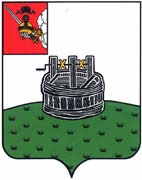 ГЛАВА ГРЯЗОВЕЦКОГО МУНИЦИПАЛЬНОГО ОКРУГАП О С Т А Н О В Л Е Н И Е                 г. ГрязовецО награждении Дипломом главы Грязовецкого муниципального округаВ соответствии с Положением о Дипломе главы Грязовецкого муниципального округа, утвержденным постановлением главы Грязовецкого муниципального округа от 10.11.2022 № 259 «О поощрениях главы Грязовецкого муниципального округа», Положением о конкурсе Грязовецкого муниципального округа «Мисс Грязовецкого округа-2023», утвержденным постановлением администрации Грязовецкого муниципального округа от 02.06.2023 №1229, протоколом жюри от 01.07.2023 года,ПОСТАНОВЛЯЮ:Наградить Дипломом главы Грязовецкого муниципального округа и памятным подарком:ШЕСТУНИНУ Дарью, победительницу конкурса Грязовецкого муниципального округа «Мисс Грязовецкого округа-2023» в номинации «Мисс Грязовецкого округа – 2023»;БУШМАНОВУ Ольгу, победительницу конкурса Грязовецкого муниципального округа «Мисс Грязовецкого округа-2023» в номинации «Мисс талант»;МАЛОЗЕМОВУ Александру, победительницу конкурса Грязовецкого муниципального округа «Мисс Грязовецкого округа-2023» в номинации «Мисс Оригинальность»;СМИРНОВУ Анну, победительницу конкурса Грязовецкого муниципального округа «Мисс Грязовецкого округа-2023» в номинации «Мисс Грация»;ХРЕНОВУ Анастасию, победительницу конкурса Грязовецкого муниципального округа «Мисс Грязовецкого округа-2023» в номинации «Мисс Элегантность»;ШЕСТУНИНУ Дарью, победительницу конкурса Грязовецкого муниципального округа «Мисс Грязовецкого округа-2023» в номинации «Мисс Очарование».Глава Грязовецкого муниципального округа                                               С.А. Фёкличев01.07.2023№185